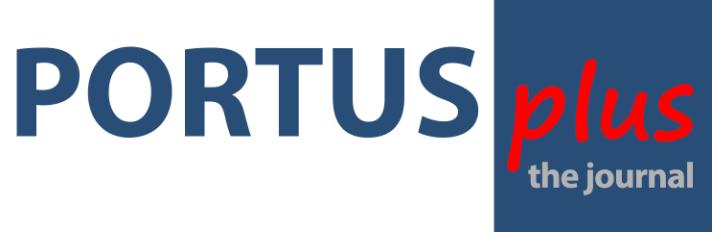 Curriculum (English text)University degree…, Accreditations…, Current activities…, Collaborations…, Participation in conferences…, etc.Max. 1.000 characters (including spaces)PublicationsPaper by the author, related to the themes of the call for papers, in print publications and magazines on-line.Pursuant to article 13 of (UE) Regulation 2016/679 “General Data Protection Regulation” (GDPR 2016/679), which contains provisions for the protection of the personal data of people and other subjects, the personal data provided will be treated in compliance with the aforementioned regulation and with the confidentiality to which the Journal is subjected.Date……………………………….Signature…………………………………………….PORTUSplus_the online Journal of RETERETE Publisher, , ISSN: 2039-6422ATTACHMENT DProfessional profileProfessional profileAuthor/s (Name, Surname) Agency/Institution represented Exact title of current position/role Street/n.° Postal Code City Country/State E-mail Photo 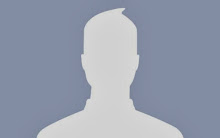 Short CVEnglish text for publication on the websitewww.portusplus.org (under construction)Max 300 characters